EEnergy Arbitration and Review Act 1998Formerly “Gas Pipelines Access (Western Australia) Act 1998”Portfolio:Minister for EnergyAgency:Energy Policy WAGas Pipelines Access (Western Australia) Act 19981998/06515 Jan 1999s. 1 & 2: 15 Jan 1999;Act other than s. 1 & 2 &  Sch. 3 Div. 2 Subdiv. 3 & Div. 7 Subdiv. 3: 9 Feb 1999 (see s. 2 and Gazette 8 Feb 1999 p. 441); Sch. 3 Div. 2 Subdiv. 3 & Div. 7 Subdiv. 3: 1 Jan 2000 (see s. 2(1))Energy Coordination Amendment Act 1999 s. 10(3)1999/02024 Jun 199916 Oct 1999 (see s. 2 and Gazette 15 Oct 1999 p. 4865)Federal Courts (State Jurisdiction) Act 1999 s. 201999/03213 Jul 1999Repealed by 2001/032 s. 16Gas Corporation (Business Disposal) Act 1999 s. 62‑64, 87, 96 & 1111999/058 (as amended by 2003/074 s. 58(3))24 Dec 1999s. 62‑64: 24 Dec 1999 (see s. 2(1)); s. 87: 1 Jul 2000 (see s. 2(2) and Gazette 4 Jul 2000 p. 3545); s. 96: 16 Dec 2000 (see s. 2(5) and Gazette 15 Dec 2000 p. 7201); s. 111 repealed by 2003/074 s. 58(3)Reprinted as at 11 Aug 2000 (not including 1999/032 & 1999/058 s. 96 & 111)Reprinted as at 11 Aug 2000 (not including 1999/032 & 1999/058 s. 96 & 111)Reprinted as at 11 Aug 2000 (not including 1999/032 & 1999/058 s. 96 & 111)Reprinted as at 11 Aug 2000 (not including 1999/032 & 1999/058 s. 96 & 111)Corporations (Consequential Amendments) Act 2001 s. 2202001/01028 Jun 200115 Jul 2001 (see s. 2 and Gazette 29 Jun 2001 p. 3257 and Cwlth. Gazette 13 Jul 2001 No. S285)Acts Amendment (Federal Courts and Tribunals) Act 2001 Pt. 52001/03221 Dec 200121 Dec 2001 (see s. 2(1))Gas Pipelines Access (Western Australia) (Reviews) Amendment Act 20032003/04230 Jun 2003s. 1 & 2: 30 Jun 2003;Act other than s. 1 & 2: 12 Jul 2003 (see s. 2 and Gazette 11 Jul 2003 p. 2739)Energy Legislation Amendment Act 2003 s. 1172003/0538 Oct 20038 Oct 2003 (see s. 2(1))Acts Amendment and Repeal (Courts and Legal Practice) Act 2003 s. 382003/0654 Dec 20031 Jan 2004 (see s. 2 and Gazette 30 Dec 2003 p. 5722)Economic Regulation Authority Act 2003 Sch. 2 Div. 82003/0675 Dec 20031 Jan 2004 (see s. 2 and Gazette 30 Dec 2003 p. 5723)Statutes (Repeals and Minor Amendments) Act 2003 s. 592003/07415 Dec 200315 Dec 2003 (see s. 2)Reprint 2 as at 8 Oct 2004 Reprint 2 as at 8 Oct 2004 Reprint 2 as at 8 Oct 2004 Reprint 2 as at 8 Oct 2004 Electricity Corporations Act 2005 s. 1392005/01813 Oct 20051 Apr 2006 (see s. 2(2) and Gazette 31 Mar 2006 p. 1153)Energy Operators (Powers) Amendment Act 2006 s. 52006/0085 May 20065 May 2006 (see s. 2)Financial Legislation Amendment and Repeal Act 2006 Sch. 1 cl. 732006/07721 Dec 20061 Feb 2007 (see s. 2(1) and Gazette 19 Jan 2007 p. 137)Duties Legislation Amendment Act 2008 Sch. 1 cl. 102008/01214 Apr 20081 Jul 2008 (see s. 2(d))Legal Profession Act 2008 s. 6652008/02127 May 20081 Mar 2009 (see s. 2(b) and Gazette 27 Feb 2009 p. 511)Statutes (Repeals and Miscellaneous Amendments) Act 2009 s. 642009/00821 May 200922 May 2009 (see s. 2(b))National Gas Access (WA) Act 2009 Pt. 7 Div. 12009/0161 Sep 20091 Jan 2010 (see s. 2(b) and Gazette 31 Dec 2009 p. 5327)Gas Supply (Gas Quality Specifications) Act 2009 Pt. 7 Div. 22009/0353 Dec 200927 Mar 2010 (see s. 2(b) and Gazette 26 Mar 2010 p. 1133)Reprint 3 as at 19 Mar 2010 (not including 2009/035)Reprint 3 as at 19 Mar 2010 (not including 2009/035)Reprint 3 as at 19 Mar 2010 (not including 2009/035)Reprint 3 as at 19 Mar 2010 (not including 2009/035)Public Sector Reform Act 2010 s. 772010/0391 Oct 20101 Dec 2010 (see s. 2(b) and Gazette 5 Nov 2010 p. 5563)Gas Services Information Act 2012 Pt. 32012/00510 Apr 201230 Jun 2012 (see s. 2(b) and Gazette 29 Jun 2012 p. 2929)Commercial Arbitration Act 2012 s. 45 (it. 7)2012/02329 Aug 20127 Aug 2013 (see s. 1B(b) and Gazette 6 Aug 2013 p. 3677)Electricity Corporations Amendment Act 2013 s. 402013/02518 Dec 20131 Jan 2014 (see s. 2(c) and Gazette 27 Dec 2013 p. 6465)Reprint 4 as at 19 Aug 2016 Reprint 4 as at 19 Aug 2016 Reprint 4 as at 19 Aug 2016 Reprint 4 as at 19 Aug 2016 Legal Profession Uniform Law Application Act 2022 Pt. 17 Div. 82022/00914 Apr 20221 Jul 2022 (see s. 2(c) and SL 2022/113 cl. 2)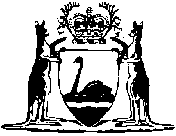 